         Explorer les figures dans les habits 
     traditionnels des danseurs de pow-wow Quelle figure est utilisée dans le motif ?Est-ce que la figure est glissée ?Est-ce que la figure est renversée ?Est-ce que la figure est tournée ?a) Danseuse de robe à clochettes, page 10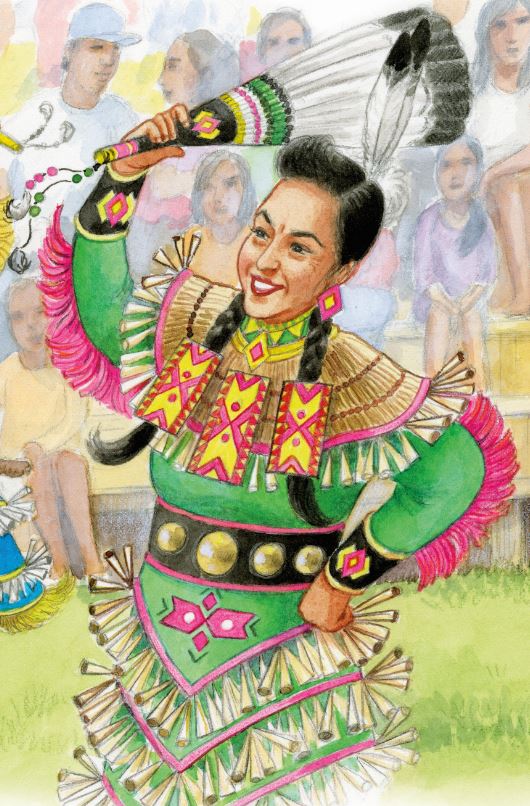 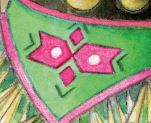 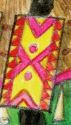  	      Explorer les figures dans les habits
traditionnels des danseurs de pow-wow (suite)b) Danseuse de robe à clochettes, page 11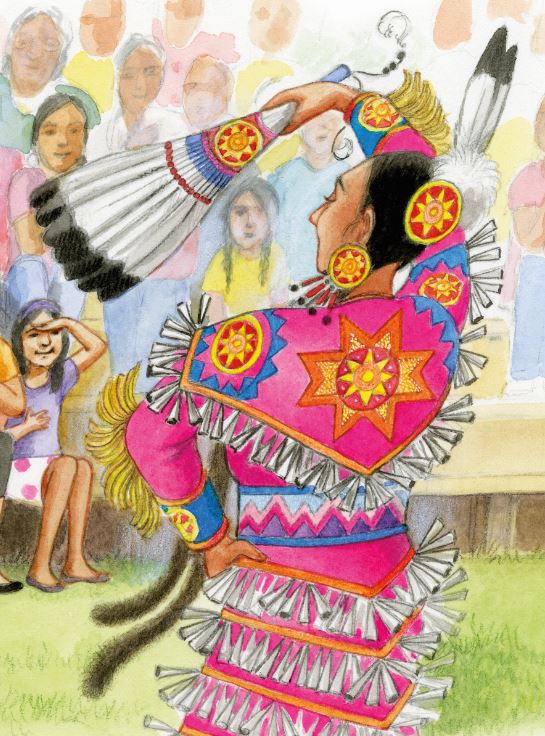 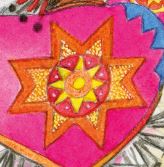 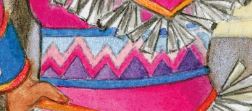          Explorer les figures dans les habits traditionnels des danseurs de pow-wow (suite)c) Danseuse à châle, page 13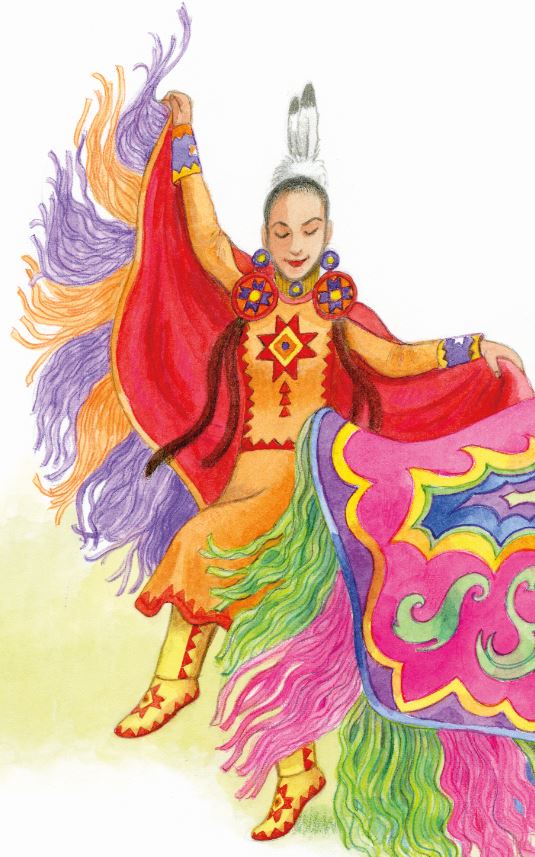 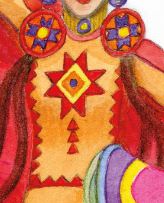 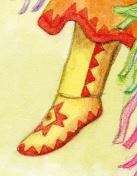           Explorer les figures dans les habits
traditionnels des danseurs de pow-wow (suite)d) Danseur traditionnel, page 20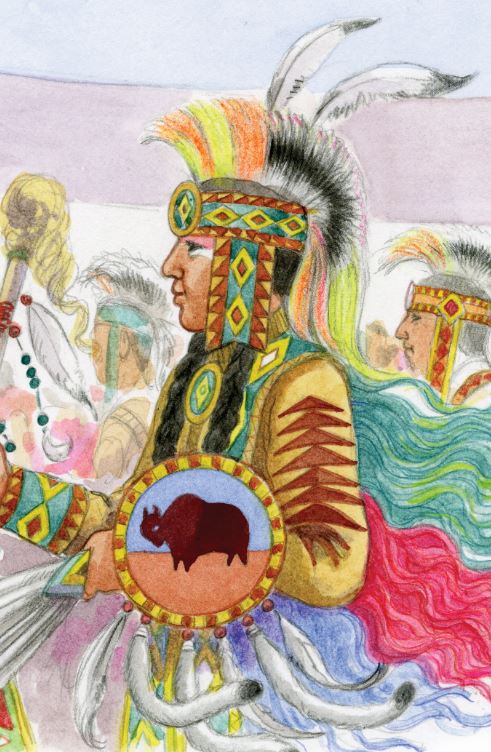 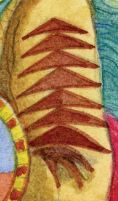 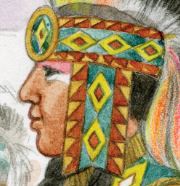          Explorer les figures dans les habits
traditionnels des danseurs de pow-wow (suite)e) Danseuse traditionnelle, page 21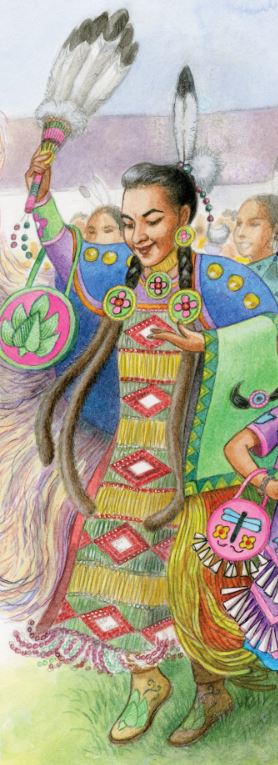 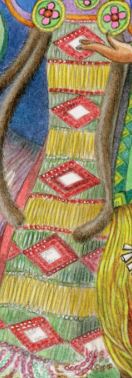 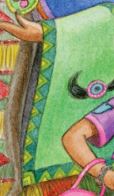          Explorer les figures dans les habits
traditionnels des danseurs de pow-wow (suite)2. Créez un motif culturel à l’aide d’une figure et des glissements, des rabattements ou des tours pour raconter une histoire sur vous-même.